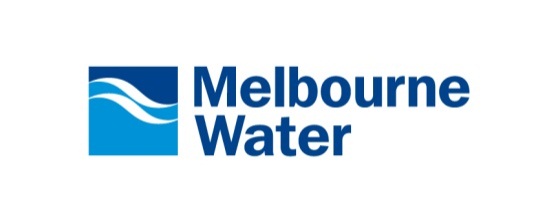 As the Consultant's nominated representative responsible for the design of the Works I certify that: the design is in accordance with the Conditions of Agreement,the design has been completed in accordance with our company's Quality Management System (ISO 9001),the design is in accordance with section 5.0 of the Land Development Manual -  Drainage Design and Construction Guidelines and Requirements,the design of the Works is in accordance with Melbourne Water Guidelines and drawings,the design is in accordance with all relevant Melbourne Water Specifications and relevant Australian Standards,the source documents have been filed in a manner that can be readily accessed for audit purposes,Job description:_______________________________________                         . Municipality:_______________________________________                         .Developer:______________________________________                            .Consultant:_______________________________________                         .  Nominated Rep.:_______________________________________                         .Consultant Ref.:_______________________________________                          .Melbourne Water Ref.:_______________________________________                         .________________________________________________________________Name (Responsible Design Representative)Signature________/________/________________________________________DateCompany Position________________________________________________________________Name (Nominated Representative)Signature________/________/________________________________________DateCompany Position